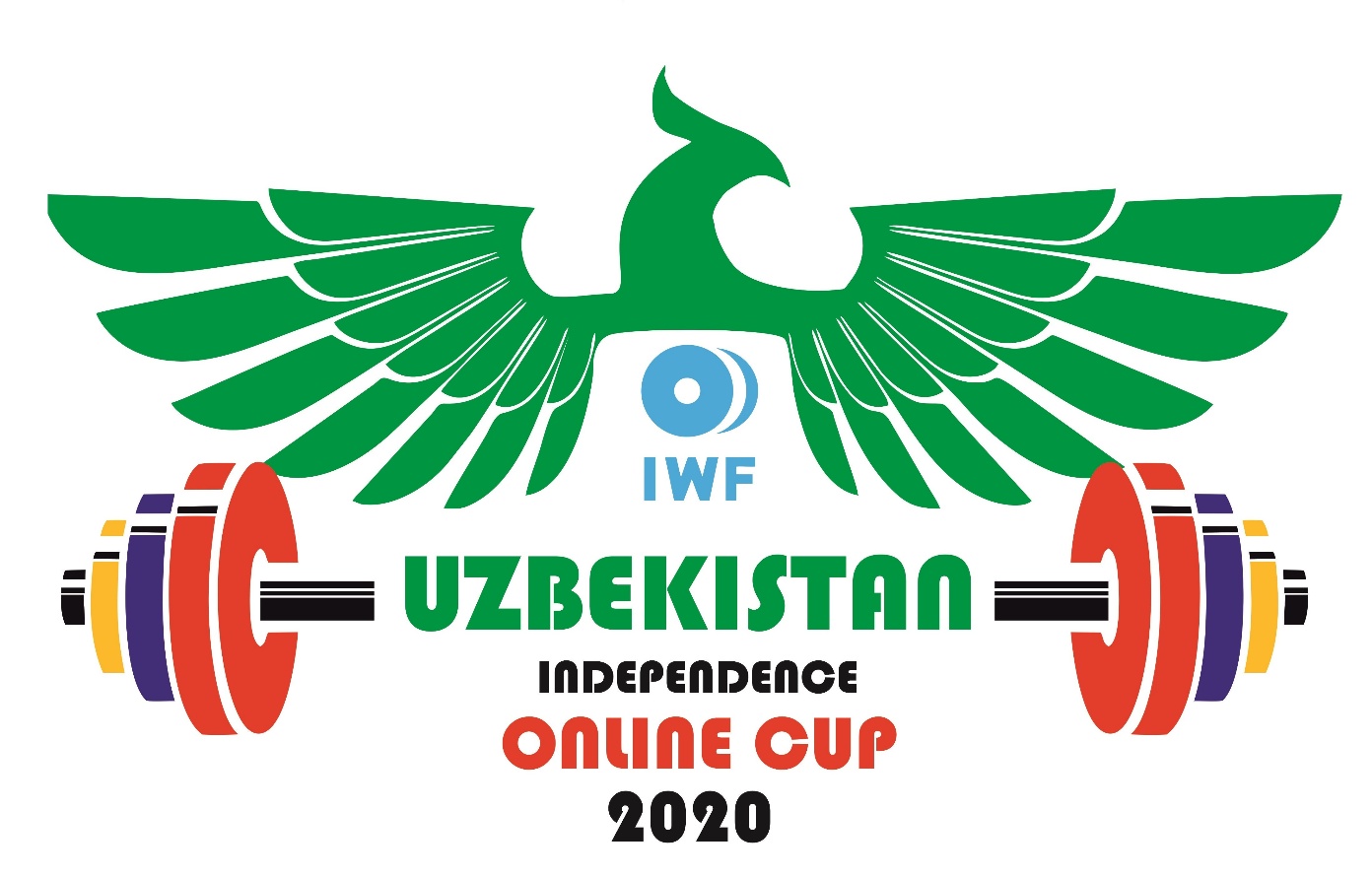 REGULATION INTRODUCTIONIn the current global health crisis due to COVID-19, our sport continues to adapt. The Weightlifting Federation of the Republic of Uzbekistan and our strategic partner, the National Olympic Committee of Uzbekistan, are therefore pleased to announce the 1st Online International Weightlifting Cup dedicated to the Independence Day of Uzbekistan, inviting top athletes from around the world to participate in Asia’s first international, live online weightlifting competition.  REGULATIONS1. DATE / PLACEAugust 28~30, 2020 / HOME GYM or TRAINING FACILITY2. COMPETITION AND TRAINING VENUE The objective of the competition is to provide a safe competition opportunity for the athletes training at home without the need to assemble for the competition.STAY SAFE!Please be sure to follow your national health and safety regulations!Therefore, athletes can compete at HOME (e.g., garage, terrace, garden, etc.) or, where permitted, at your TRAINING FACILITY (e.g., national training center, local club or gym, etc.). 3. TERMS AND CONDITIONS OF PARTICIPATIONThe 1st Online International Weightlifting Cup dedicated to the Independence Day of Uzbekistan is an invitational weightlifting competition. The Organizing Committee will invite 100 athletes from all over the World. 4. FINANCIAL CONDITIONSParticipation is FREE. This competition will have NO Participation or Entry Fee.4A. PHOTO REQUIREDYou must send a photo headshot (passport-style in JPEG format with the best resolution possible) including your Name and the Country you are representing to [uzbek_weightlifting@yahoo.com] 4B. EMAIL ADDRESS REQUIREDThe athlete and the coach must provide a valid email address, which will be used as a point of contact throughout the competition. Athletes may use their federation/association’s email address as a contact for the online competition.5. COMPETITION REGULATIONThe event will follow the IWF Technical and Competition Rules & Regulations (TCRR), with the following exceptions:No competition platform requiredCertain exceptions to Competition-certified equipment permitted (see section 9 below)Changes to the calling order (competition format)Operation of the timing clockComposition of Technical Officials involvedDown Signal exception as per “The Competition Rules for the Two Lifts” (see #5A)As this competition will not strictly adhere to the TCRR, the IWF / AWF will not officially recognize the results and new record(s).Athletes must wear the standard weightlifting costume and sport footwear (see IWF TCRR 4).5A. SPECIAL COMPETITION RULES FOR THE TWO LIFTSTHE SNATCHThe barbell is centered horizontally on the center of the competition platform. The athlete takes the start position behind the barbell. The athlete grips the barbell and bends at the knees. The barbell is gripped, palms downward and pulled in a single movement from the platform to the full extent of both arms above the head, while either splitting or bending the legs. During this continuous movement upward the barbell should remain close to the body and may slide along the thighs. No part of the body other than the feet may touch the platform during the execution of the Snatch. The athlete may recover in his/her own time, either from a split or a squat position. The lifted weight must be maintained in the final motionless position, with both arms and legs fully extended and feet on the same line and parallel to the plane of the trunk and the barbell. At this point the athlete must be stationary and in control of the barbell before the lift is deemed to be complete. The athlete at his/her own discretion decides if the lift is complete according to the rule as stated above. Then lowers the barbell in front of the body releasing his/her grip on the barbell only after it has passed the level of the shoulders.THE CLEAN & JERKThe First Part, the Clean:The barbell is centered horizontally on the center of the competition platform. The athlete takes the start position behind the barbell. The athlete grips the barbell and bends at the knees. The barbell is gripped, palms downward and pulled in a single movement from the platform to the shoulders, while either splitting or bending the legs. During this continuous movement upward the barbell should remain close to the body and the barbell may slide along the thighs. The barbell must not touch the chest before it stops at the final position either on the clavicles, chest or on fully bent arms. The athlete's feet must return to the same line and the legs must be fully extended before starting the Jerk. No part of the body other than the feet may touch the platform during the execution of the Clean. The athlete may recover in his/her own time and must finish with the feet on the same line and parallel to the plane of the trunk and the barbell.The Second Part, the Jerk:The athlete must become motionless with the knees fully extended before starting the Jerk. The athlete bends and dynamically extends the legs and arms simultaneously to move the barbell upward in one motion to the full extent of the arms, while either splitting or bending the legs. The athlete returns his/her feet to the same line parallel to the plane of the trunk and the barbell with his/her arms and legs fully extended.  At this point the athlete must be stationary and in control of the barbell before the lift is deemed to be complete.  The athlete at his/her own discretion decides if the lift is complete according to the rule as stated above. Then lowers the barbell in front of the body releasing his/her grip on the barbell only after it has passed the level of the shoulders.ATHLETE’S RESPONSIBILITYIt is the sole responsibility of the athlete to complete the lift in accordance with the rules of the Snatch and the Clean and Jerk as stated above and to the satisfaction of the on-duty Technical Officials.TOUCHING THE BARBELL WITH FOOTWEAR IS NOT ALLOWEDThe athlete may not touch the Barbell with his/her footwear at any time prior, during and after the lift. If the athlete touches the Barbell with their footwear it will be immediately No Lift or a reversal from a Good Lift to a No Lift after successfully completing a Good Lift.6. ELIGIBILITYThe event is organized for Senior weightlifters invited by the Organizing Committee. Participating athletes must be 15 years of age and over (year of birth 2005 or earlier).  A maximum of 100 athletes may participate.All Athletes participating at the 1st Online International Weightlifting Cup dedicated to the Independence Day of Uzbekistan shall successfully complete the WADA ADeL online course for Athletes (ALPHA) before the competition.The course can be found at the following link:  https://adel.wada-ama.org/Just as in the case of the IWF ILiftClean platform, Athletes shall register at the site, watch the videos, and successfully complete the quiz at the end to receive the certificate.In case Athletes have any problem with the registration process, please contact WADA at adel@wada-ama.org and the IWF at education@iwfnet.net.7. DOPING CONTROLAthletes are subject to doping control in accordance with the IWF Anti-Doping Policy.  8. EVENT CATEGORIESMEN:  		67kg, 89kg, 102kg, 109kg, +109kg WOMEN:          	55kg, 59kg, 71kg, 81kg, +87kg                       Each team can present only one (male/female) athlete per category.                        It means maximum 5 male and 5 female athletes from per country. 9. SPORT EQUIPMENTIWF-approved colorful barbell to be used during the competition.If you are not able to use an IWF-approved barbell, please contact the Organizing Committee by email: [uzbek_weightlifting@yahoo.com]10. AWARDS A) MEDALSGold, silver, and bronze virtual medals will be awarded in the Snatch, the Clean & Jerk, and the Total in each bodyweight category.B) CASH PRIZESCash prizes will be awarded in each weight category for BEST TOTAL as follows: 1st Place - $2000 USD2nd Place - $10003rd Place - $500C) CERTIFICATES OF PARTICIPATIONAll participating athletes will receive an official certificate after the event.11. PROCEEDINGS OF THE EVENTENTRIESInvited Athletes / Member Federations (MF) are requested to confirm their participation by August 7, 2020WEIGH-IN Athletes must submit a photograph (JPEG format) showing the athlete on the scale and showing the bodyweight.  The athletes’ bodyweight and the first attempts (Snatch and C&J) must be sent from an authorized MF contact (email, WhatsApp, etc.) during the official weigh-in time (see IWF TCRR 6.4.1). Please see the Sample Weigh-In Form attached to the end of these Regulations for reference.  VERIFICATION OF FINAL ENTRIES (VFE)Athletes may modify their bodyweight category and entry totals on the Verification of Final Entries Day/Meeting. The deadline is August 21, 2020 at 23:59 (11:59pm) in the Tashkent, Uzbekistan time zone.COURSE OF COMPETITIONThe competition will be conducted by ‘modified’ Round Robin with special rules:Unlike the IWF TCRR, all attempts will be taken by rounds. This means that all first attempts (1st round) have to be taken one by one, starting with the lowest weight, and increasing. After all first attempts are completed, all second attempts (2nd round) have to be done in the same way, which will be followed by the 3rd attempts (3rd round).After the introductions of the athletes and officials there will be a five (5) minute period before the competition begins (including the modification period in the last two (2) minutes).Two (2) minutes before each round there will be a Modification Period (2 changes are allowed) where the athletes can modify their next weights, which must be done before the start of each round through the ZOOM application (chat function). This means that NO modification is allowed during the course of a round. One (1) minute is allocated to each athlete between the (automatic) calling and the beginning of the attempt. The timing clock starts automatically after the database is updated.There is a ten (10) minute break (including the modification period in the last two (2) minutes) after the Snatch portion to allow the athletes to warm up for the Clean & Jerk.The event follows the IWF TCRR including classification. See the explanatory table attached.The competition will feature a commentator instead of a speaker!TECHNICAL OFFICIALSThe event will be conducted by 4 referees simultaneously:3 main referees and 1 reserve referee (serving also as Timekeeper to stop the clock).However, the decision of the reserve referee will be considered only if one of the main referees’ decision is missing.There will be no Jury or possibility to challenge the decision of the referees.ONLINE PLATFORM OF THE COMPETITIONThe competition will be conducted with the ZOOM online application connected to the IWF Technology and Information System (TIS).A LAN connection is highly recommended, as low bandwidth over wireless can cause synchronization issues.12. TECHNICAL REQUIREMENTSGood quality camera shall be used (preferably HD).Camera shall be located directly in front of the athlete.Camera shall be located 3~4 meters from the athletes’ start position at ~1 meter height ensuring that the athlete and the barbell are fully visible in the complete / finishing position.13. BROADCAST The competition shall be broadcasted live on the IWF’s YouTube channel and / or Facebook LIVE.14. INSURANCEAll participating Federations must undertake full moral and financial responsibility of their registered athletes regarding their health and wellness and in case of accidents or damages.15. TIMELINE Entries 		August 7, 2020Final Regulation 	August 14, 2020Verification of Final Entries Day/Meeting	August 21, 2020 (reference #11 VFE above)Rehearsal		August 22, 2020Connectivity Tests	August 24-25, 2020ITO Seminar		August 26, 2020 (7:00am Tashkent, Uzbekistan)Athletes’ and Coaches’ Seminar	August 27, 2020 (7:00am Tashkent, Uzbekistan)Competition 		August 28~29, 2020 16. ORGANIZING COMMITTEE [The Weightlifting Federation of the Republic of Uzbekistan will complete the list of the Organizing Committee.  We recommend including the following individuals on the list:Mr. Shakhrillo MakhmudovMr. Nicu VladMr. Jose QuinonesMs. Reiko ChinenMr. Pedro SanchezMr. Craig WalkerMr. Joseph TrioloMr. Richard MasonMr. Stuart BowenMr. Veras ZoltanMr. Bahtiyor AbdukarimovMs. Zukhra AbdullaevaMr. Azamat SharipovMr. Olim Makhmudov Contact E-Mail: [uzbek_weightlifting@yahoo.com]WhatsApp contacts:+998998932828 (Azamat Sharipov)                                  +998998981785 (Bahtiyor Abdukarimov) August 28, 2020SAMPLE ENTRY FORMCOUNTRY:_______________________________________MEN:-----------------------------------------------------------------------------------------------------------------WOMEN:Date/Time:Signature:PLEASE, SEND THE COMPLETED FORM WITH ATHLETE’S PHOTOS		ORGANIZING COMMITTEEContact E-Mail : [uzbek_weightlifting@yahoo.com]August 28, 2020SAMPLE WEIGH-IN FORMM__kgW__-W__kgWEIGH-IN: 	August 28, 2020, 08:00 - 09:00COMPETITION: 	August 28, 2020, 10:00Date/Time:Signature:PLEASE, SEND THE COMPLETED FORM IMMEDIATELY AFTER THE WEIGH-IN HAS FINISHED (BY ATTACHING THE PHOTO OF PROCESS OF WEIGH-IN).		ORGANIZING COMMITTEEContact E-Mail : [uzbek_weightlifting@yahoo.com]WhatsApp contact :+998998932828 (Azamat Sharipov)PRELIMINARY TIMETABLE
(GMT+5 = Tashkent Time)PRELIMINARY TIMETABLE
(GMT+5 = Tashkent Time)PRELIMINARY TIMETABLE
(GMT+5 = Tashkent Time)PRELIMINARY TIMETABLE
(GMT+5 = Tashkent Time)DATE/TIMEDATE/TIMEWEIGH-INACTIVITYAugust 28
Friday10.00-12.0008:00-09:00Women’s 55kgAugust 28
Friday14.00-16.0012:00-13:00Women’s 59kgAugust 28
Friday18.00-20.0016:00-17:00Women’s 71kgAugust 29
Saturday08.00-10:0006:00-07:00Men’s 67kgAugust 29
Saturday10.00-12.0008:00-09:00Women’s 81kgAugust 29
Saturday14.00-16.0012:00-13:00Women’s +87kgAugust 29
Saturday18.00-20.0016:00-17:00Men’s 89kgAugust 30Sunday10.00-12.0008:00-09:00Men’s 102kgAugust 30Sunday14.00-16.0012:00-13:00Men’s 109kgAugust 30Sunday18.00-20.0016:00-17:00Men’s +109kgPlease note that the competition program is subject to changes depending on the entries.Please note that the competition program is subject to changes depending on the entries.Please note that the competition program is subject to changes depending on the entries.Please note that the competition program is subject to changes depending on the entries.N°Athlete’s NameAthlete’s NameDate of BirthDate of BirthDate of BirthCat.TotalEMAIL AD.N°FamilyGivenDayMonthYearCat.TotalEMAIL AD.0102030405N°Athlete’s NameAthlete’s NameDate of BirthDate of BirthDate of BirthCat.TotalEMAIL AD.N°FamilyGivenDayMonthYearCat.TotalEMAIL AD.0102030405Name CountryCodeDoBBodyweightBW Cat.ENTRY TOTAL1st AttemptSNATCH1st AttemptCLEAN&JERK